О внесении изменений в Порядок формирования и применения кодов бюджетной классификации Российской Федерации в части целевых статей расходов бюджета города Чебоксары, утвержденный приказом финансового управления администрации города Чебоксары                от 29.12.2018 № 232 В соответствии с пунктом 4 статьи 21 Бюджетного кодекса Российской Федерации, решением Чебоксарского городского Собрания депутатов                  от 07.05.2019 № 1642 «О внесении изменений в бюджет муниципального образования города Чебоксары – столицы Чувашской Республики на 2019 год и на плановый период 2020 и 2021 годов, утвержденный решением Чебоксарского городского Собрания депутатов от 25 декабря 2018 года                  № 1505» и в целях обеспечения единства применения бюджетной классификации Российской Федерации при исполнении бюджета города Чебоксары п р и к а з ы в а ю:Внести в Порядок формирования и применения кодов бюджетной классификации Российской Федерации в части целевых статей расходов бюджета города Чебоксары, утвержденный приказом финансового управления администрации города Чебоксары от 29.12.2018 № 232, следующие изменения:в разделе 3 «Порядок формирования кодов целевых статей расходов бюджета города Чебоксары»:1.1.1. в абзаце девятом слова «Каждой программе» заменить словами «Каждой подпрограмме».в разделе 4 «Перечень, коды и порядок применения целевых статей расходов бюджета города Чебоксары»:1.2.1. в подпункте 4.1.1 пункта 4.1:целевую статью Ц3 1 00 00000 Подпрограммы «Социальная защита населения» муниципальной программы города Чебоксары «Социальная поддержка граждан города Чебоксары» дополнить следующим основным мероприятием:«Ц3 1 05 00000 Основное мероприятие «Создание благоприятных условий жизнедеятельности ветеранам, гражданам пожилого возраста, инвалидам», в том числе по направлениям расходов:- 10640 Проведение мероприятий, связанных с празднованием годовщины Победы в Великой Отечественной войне.По данному направлению расходов отражаются расходы бюджета города Чебоксары на проведение мероприятий, связанных с празднованием годовщины Победы в Великой Отечественной войне.».в подпункте 4.1.2 пункта 4.1:целевую статью Ц4 1 06 00000 Основного мероприятия «Развитие образования в сфере культуры и искусства» подпрограммы «Развитие культуры» муниципальной программы города Чебоксары «Развитие культуры и туризма в городе Чебоксары» дополнить следующим направлением расходов:« - S9270 Укрепление материально-технической базы муниципальных детских школ искусств.По данному направлению расходов отражаются расходы бюджета города Чебоксары на укрепление материально-технической базы муниципальных детских школ искусств.»;целевую статью Ц4 4 03 00000 Основного мероприятия «Развитие инфраструктуры туризма в городе Чебоксары» подпрограммы «Туризм» муниципальной программы города Чебоксары «Развитие культуры и туризма в городе Чебоксары» дополнить следующими направлениями расходов:« - 71103 Строительство транспортной инфраструктуры этноэкологического комплекса «Амазония» г. Чебоксары.По данному направлению расходов отражаются расходы бюджета города Чебоксары на строительство транспортной инфраструктуры этноэкологического комплекса «Амазония» г. Чебоксары.- L3840 Софинансирование строительства (реконструкции) объектов обеспечивающей инфраструктуры с длительным сроком окупаемости, входящих в состав инвестиционных проектов по созданию в субъектах Российской Федерации туристских кластеров.По данному направлению расходов отражаются расходы бюджета города Чебоксары на софинансирование строительства (реконструкции) объектов обеспечивающей инфраструктуры с длительным сроком окупаемости, входящих в состав инвестиционных проектов по созданию                 в субъектах Российской Федерации туристских кластеров.».в подпункте 4.1.3 пункта 4.1:целевую статью Ц5 1 00 00000 Подпрограммы «Развитие физической культуры и массового спорта» муниципальной программы города Чебоксары «Развитие физической культуры и спорта в городе Чебоксары» дополнить следующим основным мероприятием:«Ц5 1 02 00000 Основное мероприятие «Развитие спортивной инфраструктуры, в том числе с использованием принципов государственно-частного партнерства и софинансирования из всех уровней бюджетов», в том числе по направлениям расходов:- L4260 Реализация комплекса мероприятий, связанных с эффективным использованием тренировочных площадок после проведения чемпионата мира по футболу 2018 года в Российской Федерации.По данному направлению расходов отражаются расходы бюджета города Чебоксары на реализацию комплекса мероприятий, связанных                    с эффективным использованием тренировочных площадок после проведения чемпионата мира по футболу 2018 года в Российской Федерации.- S9820 Укрепление материально-технической базы муниципальных учреждений в сфере физической культуры и спорта.По данному направлению расходов отражаются расходы бюджета города Чебоксары на укрепление материально-технической базы муниципальных учреждений в сфере физической культуры и спорта.».подпункт 4.1.5 пункта 4.1 изложить в следующей редакции:«              4.1.5. Муниципальная программа города Чебоксары «Развитие образования»Целевые статьи муниципальной программы города Чебоксары «Развитие образования» включают:Ц7 0 00 00000 Муниципальная программа города Чебоксары «Развитие образования».По данной целевой статье отражаются расходы бюджета города Чебоксары на реализацию муниципальной программы города Чебоксары «Развитие образования», осуществляемые по следующим подпрограммам муниципальной программы.Ц7 1 00 00000 Подпрограмма «Поддержка развития образования».По данной целевой статье отражаются расходы бюджета города Чебоксары на реализацию подпрограммы по следующим основным мероприятиям:Ц7 1 01 00000 Основное мероприятие «Обеспечение деятельности организаций в сфере образования», в том числе по направлениям расходов:- 00600 Обеспечение деятельности (оказание услуг) муниципальных учреждений.По данному направлению расходов отражаются расходы бюджета города Чебоксары на обеспечение деятельности (оказание услуг) муниципальных учреждений.- 70550 Обеспечение деятельности муниципальных общеобразовательных организаций.По данному направлению расходов отражаются расходы бюджета города Чебоксары на обеспечение деятельности муниципальных общеобразовательных организаций.- 70560 Обеспечение деятельности муниципальных организаций дополнительного образования.По данному направлению расходов отражаются расходы бюджета города Чебоксары на обеспечение деятельности муниципальных организаций дополнительного образования.- 70670 Обеспечение деятельности детских дошкольных образовательных организаций.По данному направлению расходов отражаются расходы бюджета города Чебоксары на обеспечение деятельности детских дошкольных образовательных организаций.- 70700 Обеспечение деятельности централизованных бухгалтерий, учреждений (центров) финансово-производственного обеспечения, служб инженерно-хозяйственного сопровождения муниципальных образований.По данному направлению расходов отражаются расходы бюджета города Чебоксары на обеспечение деятельности централизованных бухгалтерий, учреждений (центров) финансово-производственного обеспечения, служб инженерно-хозяйственного сопровождения муниципальных образований.- S7080 Софинансирование расходных обязательств муниципальных образований, связанных с повышением заработной платы педагогических работников муниципальных организаций дополнительного образования детей в соответствии с Указом Президента Российской Федерации от 1 июня 2012 года № 761 «О Национальной стратегии действий в интересах детей на 2012 - 2017 годы».По данному направлению расходов отражаются расходы бюджета города Чебоксары на софинансирование расходных обязательств муниципальных образований, связанных с повышением заработной платы педагогических работников муниципальных организаций дополнительного образования детей в соответствии с Указом Президента Российской Федерации от 1 июня 2012 года № 761 «О Национальной стратегии действий в интересах детей на 2012 - 2017 годы».Ц7 1 03 00000 Основное мероприятие «Укрепление материально-технической базы объектов образования», в том числе по направлениям расходов:- 71660 Укрепление материально-технической базы муниципальных образовательных организаций.По данному направлению расходов отражаются расходы бюджета города Чебоксары на укрепление материально-технической базы муниципальных образовательных организаций.Ц7 1 10 00000 Основное мероприятие «Проведение обязательных периодических медицинских осмотров работников государственных (муниципальных) образовательных организаций Чувашской Республики»,               в том числе по направлениям расходов:- 71880 Проведение обязательных периодических медицинских осмотров работников муниципальных образовательных организаций Чувашской Республики.По данному направлению расходов отражаются расходы бюджета города Чебоксары на проведение обязательных периодических медицинских осмотров работников муниципальных образовательных организаций Чувашской Республики.Ц7 1 11 00000 Основное мероприятие «Стипендии, гранты, премии                   и денежные поощрения», в том числе по направлениям расходов:- 72130 Поддержка талантливой и одаренной молодежи.По данному направлению расходов отражаются расходы бюджета города Чебоксары на поддержку талантливой и одаренной молодежи.Ц7 1 14 00000 Основное мероприятие «Меры социальной поддержки»,            в том числе по направлениям расходов:- 74540 Организация льготного питания для отдельных категорий учащихся в муниципальных общеобразовательных организациях.По данному направлению расходов отражаются расходы бюджета города Чебоксары на организацию льготного питания для отдельных категорий учащихся в муниципальных общеобразовательных организациях.- 74550 Расходы, связанные с освобождением от платы (установлением льготного размера платы), взимаемой с родителей (законных представителей) за присмотр и уход за детьми в муниципальных дошкольных образовательных организациях.По данному направлению расходов отражаются расходы бюджета города Чебоксары на расходы, связанные с освобождением от платы (установлением льготного размера платы), взимаемой с родителей (законных представителей) за присмотр и уход за детьми в муниципальных дошкольных образовательных организациях.Ц7 1 15 00000 Основное мероприятие «Капитальный ремонт объектов образования», в том числе по направлениям расходов:- 11660 Укрепление материально-технической базы муниципальных образовательных организаций.По данному направлению расходов отражаются расходы бюджета города Чебоксары на укрепление материально-технической базы муниципальных образовательных организаций.- S1660 Укрепление материально-технической базы муниципальных образовательных организаций.По данному направлению расходов отражаются расходы бюджета города Чебоксары на укрепление материально-технической базы муниципальных образовательных организаций.Ц7 1 16 00000 Основное мероприятие «Строительство (приобретение), реконструкция объектов капитального строительства образовательных организаций», в том числе по направлениям расходов:« - L1593 Строительство объекта «Дошкольное образовательное учреждение на 240 мест поз.23 в микрорайоне 5 района ул.Б.Хмельницкого           в г.Чебоксары».По данному направлению расходов отражаются расходы бюджета города Чебоксары на строительство объекта «Дошкольное образовательное учреждение на 240 мест поз.23 в микрорайоне 5 района ул.Б.Хмельницкого            в г.Чебоксары».- L1595 Строительство объекта «Дошкольное образовательное учреждение на 240 мест поз. 5 в микрорайоне №1 жилого района «Новый город» г. Чебоксары (вариант 2)».По данному направлению расходов отражаются расходы бюджета города Чебоксары на строительство объекта «Дошкольное образовательное учреждение на 240 мест поз. 5 в микрорайоне №1 жилого района «Новый город» г. Чебоксары (вариант 2)».- L1596 Строительство объекта «Дошкольное образовательное учреждение на 160 мест, поз.6 в микрорайоне, ограниченном улицами Эгерский бульвар, Л.Комсомола, Машиностроительный проезд, речка Малая Кувшинка г.Чебоксары».По данному направлению расходов отражаются расходы бюджета города Чебоксары на строительство объекта «Дошкольное образовательное учреждение на 160 мест, поз.6 в микрорайоне, ограниченном улицами Эгерский бульвар, Л.Комсомола, Машиностроительный проезд, речка Малая Кувшинка г.Чебоксары».- L1597 Строительство  объекта «Дошкольное образовательное учреждение на 240 мест поз.38 в микрорайоне 3 района ул.Б.Хмельницкого г.Чебоксары».По данному направлению расходов отражаются расходы бюджета города Чебоксары на строительство объекта «Дошкольное образовательное учреждение на 240 мест поз.38 в микрорайоне 3 района ул.Б.Хмельницкого г.Чебоксары».- L1598 Строительство объекта «Дошкольное образовательное учреждение на 250 мест поз.30 в микрорайоне «Университетский-2» г.Чебоксары (II очередь)».По данному направлению расходов отражаются расходы бюджета города Чебоксары на строительство объекта «Дошкольное образовательное учреждение на 250 мест поз.30 в микрорайоне «Университетский-2» г.Чебоксары (II очередь)».- L1599 Строительство объекта «Дошкольное образовательное учреждение на 150 мест в пос. Сосновка г. Чебоксары».По данному направлению расходов отражаются расходы бюджета города Чебоксары на строительство объекта «Дошкольное образовательное учреждение на 150 мест в пос. Сосновка г. Чебоксары».- L159A Строительство объекта «Дошкольное образовательное учреждение на 250 мест в микрорайоне №2 жилого района «Новый город» г.Чебоксары».По данному направлению расходов отражаются расходы бюджета города Чебоксары на строительство объекта «Дошкольное образовательное учреждение на 250 мест в микрорайоне №2 жилого района «Новый город» г.Чебоксары».- L159Б Строительство объекта «Дошкольное образовательное учреждение на 250 мест с ясельными группами поз.23 в микрорайоне «Солнечный» (2 этап) г.Чебоксары».По данному направлению расходов отражаются расходы бюджета города Чебоксары на строительство объекта «Дошкольное образовательное учреждение на 250 мест с ясельными группами поз.23 в микрорайоне «Солнечный» (2 этап) г.Чебоксары».Ц7 1 Р2 00000 Основное мероприятие «Реализация мероприятий регионального проекта «Содействие занятости женщин - создание условий дошкольного образования для детей в возрасте до трех лет», в том числе по направлениям расходов:- 51593 Строительство объекта «Дошкольное образовательное учреждение на 240 мест поз. 23 в микрорайоне 5 района ул. Б.Хмельницкого в г. Чебоксары».По данному направлению расходов отражаются расходы бюджета города Чебоксары на строительство объекта «Дошкольное образовательное учреждение на 240 мест поз. 23 в микрорайоне 5 района ул. Б.Хмельницкого в г. Чебоксары».- 51595 Строительство объекта «Дошкольное образовательное учреждение на 240 мест поз. 5 в микрорайоне № 1 жилого района «Новый город» г. Чебоксары (вариант 2)».По данному направлению расходов отражаются расходы бюджета города Чебоксары на строительство объекта «Дошкольное образовательное учреждение на 240 мест поз. 5 в микрорайоне № 1 жилого района «Новый город» г. Чебоксары (вариант 2)».- 51596 Строительство объекта «Дошкольное образовательное учреждение на 160 мест, поз. 6 в микрорайоне, ограниченном улицами Эгерский бульвар, Л.Комсомола, Машиностроительный проезд, речка Малая Кувшинка г. Чебоксары».По данному направлению расходов отражаются расходы бюджета города Чебоксары на строительство объекта «Дошкольное образовательное учреждение на 160 мест, поз. 6 в микрорайоне, ограниченном улицами Эгерский бульвар, Л.Комсомола, Машиностроительный проезд, речка Малая Кувшинка г. Чебоксары».- 51597 Строительство объекта «Дошкольное образовательное учреждение на 240 мест поз. 38 в микрорайоне 3 района ул. Б.Хмельницкого г. Чебоксары».По данному направлению расходов отражаются расходы бюджета города Чебоксары на строительство объекта «Дошкольное образовательное учреждение на 240 мест поз. 38 в микрорайоне 3 района ул. Б.Хмельницкого г. Чебоксары».- 51598 Строительство объекта «Дошкольное образовательное учреждение на 250 мест поз. 30 в микрорайоне «Университетский-2»                     г. Чебоксары (II очередь)».По данному направлению расходов отражаются расходы бюджета города Чебоксары на строительство объекта «Дошкольное образовательное учреждение на 250 мест поз. 30 в микрорайоне «Университетский-2»                           г. Чебоксары (II очередь)».- 51599 Строительство объекта «Дошкольное образовательное учреждение на 150 мест в пос. Сосновка г. Чебоксары».По данному направлению расходов отражаются расходы бюджета города Чебоксары на строительство объекта «Дошкольное образовательное учреждение на 150 мест в пос. Сосновка г. Чебоксары».- 5159А Строительство объекта «Дошкольное образовательное учреждение на 250 мест в микрорайоне № 2 жилого района «Новый город»                г. Чебоксары».По данному направлению расходов отражаются расходы бюджета города Чебоксары на строительство объекта «Дошкольное образовательное учреждение на 250 мест в микрорайоне № 2 жилого района «Новый город»              г. Чебоксары».- 5159Б Строительство объекта «Дошкольное образовательное учреждение на 250 мест с ясельными группами поз. 23 в микрорайоне «Солнечный» (2 этап) г. Чебоксары».По данному направлению расходов отражаются расходы бюджета города Чебоксары на строительство объекта «Дошкольное образовательное учреждение на 250 мест с ясельными группами поз. 23 в микрорайоне «Солнечный» (2 этап) г. Чебоксары».- 5159Д Строительство объекта «Дошкольное образовательное учреждение на 160 мест в микрорайоне ограниченном ул. Ю.Гагарина,                 ул. Ярмарочная, ЖК «Серебряные ключи» в г. Чебоксары».По данному направлению расходов отражаются расходы бюджета города Чебоксары на строительство объекта «Дошкольное образовательное учреждение на 160 мест в микрорайоне ограниченном ул. Ю.Гагарина,             ул. Ярмарочная, ЖК «Серебряные ключи» в г. Чебоксары».- 52327 Приобретение помещений под размещение дошкольной образовательной организации на 60 мест по адресу: г. Чебоксары,                             ул. Гастелло, 6/40 (в рамках создания дополнительных мест для детей                      в возрасте от 1,5 до 3 лет в образовательных организациях, осуществляющих образовательную деятельность по образовательным программам дошкольного образования).По данному направлению расходов отражаются расходы бюджета города Чебоксары на приобретение помещений под размещение дошкольной образовательной организации на 60 мест по адресу: г. Чебоксары,                        ул. Гастелло, 6/40 (в рамках создания дополнительных мест для детей                         в возрасте от 1,5 до 3 лет в образовательных организациях, осуществляющих образовательную деятельность по образовательным программам дошкольного образования).- 52328 Строительство объекта «Дошкольное образовательное учреждение на 240 мест в мкр. «Альгешево» г. Чебоксары» (в рамках создания дополнительных мест для детей в возрасте от 1,5 до 3 лет                          в образовательных организациях, осуществляющих образовательную деятельность по образовательным программам дошкольного образования).По данному направлению расходов отражаются расходы бюджета города Чебоксары на строительство объекта «Дошкольное образовательное учреждение на 240 мест в мкр. «Альгешево» г. Чебоксары» (в рамках создания дополнительных мест для детей в возрасте от 1,5 до 3 лет                    в образовательных организациях, осуществляющих образовательную деятельность по образовательным программам дошкольного образования).- 52329 Строительство объекта «Дошкольное образовательное учреждение на 250 мест в мкр. «Радужный» г. Чебоксары» (в рамках создания дополнительных мест для детей в возрасте от 1,5 до 3 лет                            в образовательных организациях, осуществляющих образовательную деятельность по образовательным программам дошкольного образования).По данному направлению расходов отражаются расходы бюджета города Чебоксары на строительство объекта «Дошкольное образовательное учреждение на 250 мест в мкр. «Радужный» г. Чебоксары» (в рамках создания дополнительных мест для детей в возрасте от 1,5 до 3 лет                         в образовательных организациях, осуществляющих образовательную деятельность по образовательным программам дошкольного образования).- 5232A Строительство объекта «Дошкольное образовательное учреждение на 250 мест в мкр. «Университетский» г. Чебоксары» (в рамках создания дополнительных мест для детей в возрасте от 1,5 до 3 лет                          в образовательных организациях, осуществляющих образовательную деятельность по образовательным программам дошкольного образования).По данному направлению расходов отражаются расходы бюджета города Чебоксары на строительство объекта «Дошкольное образовательное учреждение на 250 мест в мкр. «Университетский» г. Чебоксары» (в рамках создания дополнительных мест для детей в возрасте от 1,5 до 3 лет                         в образовательных организациях, осуществляющих образовательную деятельность по образовательным программам дошкольного образования).- 5232Б Строительство объекта «Дошкольное образовательное учреждение на 240 мест по ул. Б.Хмельницкого г. Чебоксары» (в рамках создания дополнительных мест для детей в возрасте от 1,5 до 3 лет                                 в образовательных организациях, осуществляющих образовательную деятельность по образовательным программам дошкольного образования).По данному направлению расходов отражаются расходы бюджета города Чебоксары на строительство объекта «Дошкольное образовательное учреждение на 240 мест по ул. Б.Хмельницкого г. Чебоксары» (в рамках создания дополнительных мест для детей в возрасте от 1,5 до 3 лет                           в образовательных организациях, осуществляющих образовательную деятельность по образовательным программам дошкольного образования.- 7А593 Строительство объекта «Дошкольное образовательное учреждение на 240 мест поз. 23 в микрорайоне 5 района ул. Б. Хмельницкого в г. Чебоксары».По данному направлению расходов отражаются расходы бюджета города Чебоксары на строительство объекта «Дошкольное образовательное учреждение на 240 мест поз. 23 в микрорайоне 5 района ул. Б. Хмельницкого в г. Чебоксары».- 7А595 Строительство объекта «Дошкольное образовательное учреждение на 240 мест поз. 5 в микрорайоне № 1 жилого района «Новый город» г. Чебоксары (вариант 2)».По данному направлению расходов отражаются расходы бюджета города Чебоксары на строительство объекта «Дошкольное образовательное учреждение на 240 мест поз. 5 в микрорайоне № 1 жилого района «Новый город» г. Чебоксары (вариант 2)».- 7А596 Строительство объекта «Дошкольное образовательное учреждение на 160 мест, поз. 6 в микрорайоне, ограниченном улицами Эгерский бульвар, Л.Комсомола, Машиностроительный проезд, речка Малая Кувшинка г. Чебоксары».По данному направлению расходов отражаются расходы бюджета города Чебоксары на строительство объекта «Дошкольное образовательное учреждение на 160 мест, поз. 6 в микрорайоне, ограниченном улицами Эгерский бульвар, Л.Комсомола, Машиностроительный проезд, речка Малая Кувшинка г. Чебоксары».- 7А597 Строительство объекта «Дошкольное образовательное учреждение на 240 мест поз. 38 в микрорайоне 3 района ул. Б. Хмельницкого г. Чебоксары».По данному направлению расходов отражаются расходы бюджета города Чебоксары на строительство объекта «Дошкольное образовательное учреждение на 240 мест поз. 38 в микрорайоне 3 района ул. Б. Хмельницкого г. Чебоксары».- 7А598 Строительство объекта «Дошкольное образовательное учреждение на 250 мест поз. 30 в микрорайоне «Университетский-2»                        г. Чебоксары (II очередь)».По данному направлению расходов отражаются расходы бюджета города Чебоксары на строительство объекта «Дошкольное образовательное учреждение на 250 мест поз. 30 в микрорайоне «Университетский-2»                       г. Чебоксары (II очередь)».- 7А599 Строительство объекта «Дошкольное образовательное учреждение на 150 мест в пос. Сосновка г. Чебоксары».По данному направлению расходов отражаются расходы бюджета города Чебоксары на строительство объекта «Дошкольное образовательное учреждение на 150 мест в пос. Сосновка г. Чебоксары».- 7А59А Строительство объекта «Дошкольное образовательное учреждение на 250 мест в микрорайоне № 2 жилого района «Новый город»               г. Чебоксары».По данному направлению расходов отражаются расходы бюджета города Чебоксары на строительство объекта «Дошкольное образовательное учреждение на 250 мест в микрорайоне № 2 жилого района «Новый город»                  г. Чебоксары».- 7А59Б Строительство объекта «Дошкольное образовательное учреждение на 250 мест с ясельными группами поз. 23 в микрорайоне «Солнечный» (2 этап) г. Чебоксары».По данному направлению расходов отражаются расходы бюджета города Чебоксары на строительство объекта «Дошкольное образовательное учреждение на 250 мест с ясельными группами поз. 23 в микрорайоне «Солнечный» (2 этап) г. Чебоксары».- 7А59Е Строительство детского сада на 110 мест в 14 мкр. в НЮР                      г. Чебоксары.По данному направлению расходов отражаются расходы бюджета города Чебоксары на строительство детского сада на 110 мест в 14 мкр.                  в НЮР г. Чебоксары.- S1593 Строительство объекта «Дошкольное образовательное учреждение на 240 мест поз. 23 в микрорайоне 5 района ул. Б.Хмельницкого в г. Чебоксары».По данному направлению расходов отражаются расходы бюджета города Чебоксары на строительство объекта «Дошкольное образовательное учреждение на 240 мест поз. 23 в микрорайоне 5 района ул. Б.Хмельницкого в г. Чебоксары».- S1595 Строительство объекта «Дошкольное образовательное учреждение на 240 мест поз. 5 в микрорайоне № 1 жилого района «Новый город» г. Чебоксары (вариант 2)».По данному направлению расходов отражаются расходы бюджета города Чебоксары на строительство объекта «Дошкольное образовательное учреждение на 240 мест поз. 5 в микрорайоне № 1 жилого района «Новый город» г. Чебоксары (вариант 2)».- S1596 Строительство объекта «Дошкольное образовательное учреждение на 160 мест, поз. 6 в микрорайоне, ограниченном улицами Эгерский бульвар, Л.Комсомола, Машиностроительный проезд, речка Малая Кувшинка г. Чебоксары».По данному направлению расходов отражаются расходы бюджета города Чебоксары на строительство объекта «Дошкольное образовательное учреждение на 160 мест, поз. 6 в микрорайоне, ограниченном улицами Эгерский бульвар, Л.Комсомола, Машиностроительный проезд, речка Малая Кувшинка г. Чебоксары».- S1597 Строительство объекта «Дошкольное образовательное учреждение на 240 мест поз. 38 в микрорайоне 3 района ул. Б.Хмельницкого г. Чебоксары».По данному направлению расходов отражаются расходы бюджета города Чебоксары на строительство объекта «Дошкольное образовательное учреждение на 240 мест поз. 38 в микрорайоне 3 района ул. Б.Хмельницкого г. Чебоксары».- S1598 Строительство объекта «Дошкольное образовательное учреждение на 250 мест поз. 30 в микрорайоне «Университетский-2»                       г. Чебоксары (II очередь)».По данному направлению расходов отражаются расходы бюджета города Чебоксары на строительство объекта «Дошкольное образовательное учреждение на 250 мест поз. 30 в микрорайоне «Университетский-2»                       г. Чебоксары (II очередь)».- S1599 Строительство объекта «Дошкольное образовательное учреждение на 150 мест в пос. Сосновка г. Чебоксары».По данному направлению расходов отражаются расходы бюджета города Чебоксары на строительство объекта «Дошкольное образовательное учреждение на 150 мест в пос. Сосновка г. Чебоксары».- S159А Строительство объекта «Дошкольное образовательное учреждение на 250 мест в микрорайоне № 2 жилого района «Новый город»              г. Чебоксары».По данному направлению расходов отражаются расходы бюджета города Чебоксары на строительство объекта «Дошкольное образовательное учреждение на 250 мест в микрорайоне № 2 жилого района «Новый город»              г. Чебоксары».- S159Б Строительство объекта «Дошкольное образовательное учреждение на 250 мест с ясельными группами поз. 23 в микрорайоне «Солнечный» (2 этап) г. Чебоксары».По данному направлению расходов отражаются расходы бюджета города Чебоксары на строительство объекта «Дошкольное образовательное учреждение на 250 мест с ясельными группами поз. 23 в микрорайоне «Солнечный» (2 этап) г. Чебоксары».- S159Д Строительство объекта «Дошкольное образовательное учреждение на 160 мест в микрорайоне ограниченном ул. Ю. Гагарина,                   ул. Ярмарочная, ЖК «Серебряные ключи» в г. Чебоксары».По данному направлению расходов отражаются расходы бюджета города Чебоксары на строительство объекта «Дошкольное образовательное учреждение на 160 мест в микрорайоне ограниченном ул. Ю. Гагарина,                 ул. Ярмарочная, ЖК «Серебряные ключи» в г. Чебоксары».Ц7 2 00 00000 Подпрограмма «Молодежь - инвестиции в будущее города Чебоксары».По данной целевой статье отражаются расходы бюджета города Чебоксары на реализацию подпрограммы по следующим основным мероприятиям:Ц7 2 02 00000 Основное мероприятие «Государственная поддержка талантливой и одаренной молодежи», в том числе по направлениям расходов:- 72130 Поддержка талантливой и одаренной молодежи.По данному направлению расходов отражаются расходы бюджета города Чебоксары на поддержку талантливой и одаренной молодежи.Ц7 2 03 00000 Основное мероприятие «Организация отдыха детей»,                      в том числе по направлениям расходов:- 12170 Приобретение путевок в детские оздоровительные лагеря.По данному направлению расходов отражаются расходы бюджета города Чебоксары на приобретение путевок в детские оздоровительные лагеря.- 72140 Организация отдыха детей в загородных, пришкольных и других лагерях.По данному направлению расходов отражаются расходы бюджета города Чебоксары на организацию отдыха детей в загородных, пришкольных и других лагерях.Ц7 4 00 00000 Подпрограмма «Создание в городе Чебоксары новых мест в общеобразовательных организациях в соответствии с прогнозируемой потребностью и современными условиями обучения».По данной целевой статье отражаются расходы бюджета города Чебоксары на реализацию подпрограммы по следующим основным мероприятиям:Ц7 4 01 00000 Основное мероприятие «Капитальный ремонт зданий государственных общеобразовательных организаций Чувашской Республики, муниципальных общеобразовательных организаций с целью создания новых мест», в том числе по направлениям расходов:- S1660 Укрепление материально-технической базы муниципальных образовательных организаций.По данному направлению расходов отражаются расходы бюджета города Чебоксары на укрепление материально-технической базы муниципальных образовательных организаций.Ц7 4 02 00000 Основное мероприятие «Капитальный ремонт зданий муниципальных общеобразовательных организаций, имеющих износ 50 процентов и выше», в том числе по направлениям расходов:- S1660 Укрепление материально-технической базы муниципальных образовательных организаций.По данному направлению расходов отражаются расходы бюджета города Чебоксары на укрепление материально-технической базы муниципальных образовательных организаций.Ц7 4 05 00000 Основное мероприятие «Оснащение вновь созданных мест в общеобразовательных организациях средствами обучения и воспитания, необходимыми для реализации образовательных программ начального общего, основного общего и среднего общего образования, в соответствии                 с санитарно-эпидемиологическими требованиями и противопожарными нормами, федеральными государственными образовательными стандартами общего образования», в том числе по направлениям расходов:- L520В Укрепление материально-технической базы муниципальных образовательных организаций в рамках реализации мероприятий                              по созданию в субъектах Российской Федерации новых мест                                           в общеобразовательных организациях.По данному направлению расходов отражаются расходы бюджета города Чебоксары на укрепление материально-технической базы муниципальных образовательных организаций в рамках реализации мероприятий по созданию в субъектах Российской Федерации новых мест                   в общеобразовательных организациях.- S1660 Укрепление материально-технической базы муниципальных образовательных организаций.По данному направлению расходов отражаются расходы бюджета города Чебоксары на укрепление материально-технической базы муниципальных образовательных организаций.Ц7 4 Е1 00000 Основное мероприятие «Реализация отдельных мероприятий регионального проекта «Современная школа», в том числе                        по направлениям расходов:- 55206 Строительство средней общеобразовательной школы на 1100 мест в микрорайоне «Волжский-3» г. Чебоксары Чувашской Республики.По данному направлению расходов отражаются расходы бюджета города Чебоксары на строительство средней общеобразовательной школы на 1100 мест в микрорайоне «Волжский-3» г. Чебоксары Чувашской Республики.- 5520A Строительство средней общеобразовательной школы на 1600 ученических мест поз. 1.34 в микрорайоне № 1 жилого района «Новый город» г. Чебоксары.По данному направлению расходов отражаются расходы бюджета города Чебоксары на строительство средней общеобразовательной школы на 1600 ученических мест поз. 1.34 в микрорайоне № 1 жилого района «Новый город» г. Чебоксары.- 5520В Укрепление материально-технической базы муниципальных образовательных организаций в рамках реализации мероприятий                            по созданию новых мест в общеобразовательных организациях.По данному направлению расходов отражаются расходы бюджета города Чебоксары на укрепление материально-технической базы муниципальных образовательных организаций в рамках реализации мероприятий по созданию новых мест в общеобразовательных организациях.- 75206 Строительство средней общеобразовательной школы на 1100 мест в микрорайоне «Волжский-3» г. Чебоксары Чувашской Республики.По данному направлению расходов отражаются расходы бюджета города Чебоксары на строительство средней общеобразовательной школы                   на 1100 мест в микрорайоне «Волжский-3» г. Чебоксары Чувашской Республики.- 7520А Строительство средней общеобразовательной школы на 1600 ученических мест поз. 1.34 в микрорайоне № 1 жилого района «Новый город» г. Чебоксары.По данному направлению расходов отражаются расходы бюджета города Чебоксары на Строительство средней общеобразовательной школы на 1600 ученических мест поз. 1.34 в микрорайоне № 1 жилого района «Новый город» г. Чебоксары.- 7520Б Строительство объекта «Средняя общеобразовательная школа на 1100 мест в 14 мкр. в НЮР» г. Чебоксары.По данному направлению расходов отражаются расходы бюджета города Чебоксары на строительство объекта «Средняя общеобразовательная школа на 1100 мест в 14 мкр. в НЮР» г. Чебоксары.- S520А Строительство средней общеобразовательной школы на 1600 ученических мест поз. 1.34 в микрорайоне № 1 жилого района «Новый город» г. Чебоксары.По данному направлению расходов отражаются расходы бюджета города Чебоксары на строительство средней общеобразовательной школы                на 1600 ученических мест поз. 1.34 в микрорайоне № 1 жилого района «Новый город» г. Чебоксары.- SA206 Строительство средней общеобразовательной школы на 1100 мест в микрорайоне «Волжский-3» г. Чебоксары Чувашской Республики.По данному направлению расходов отражаются расходы бюджета города Чебоксары на строительство средней общеобразовательной школы на 1100 мест в микрорайоне «Волжский-3» г. Чебоксары Чувашской Республики. Ц7 Э 00 00000 Обеспечение реализации муниципальной программы города Чебоксары «Развитие образования».По данной целевой статье отражаются расходы бюджета города Чебоксары на реализацию подпрограммы по следующим основным мероприятиям:Ц7 Э 01 00000 Основное мероприятие «Общепрограммные расходы»,             в том числе по направлениям расходов:- 00200 Обеспечение функций муниципальных органов.По данному направлению расходов отражаются расходы бюджета города Чебоксары на обеспечение функций муниципальных служащих управления образования администрации города Чебоксары.».в подпункте 4.1.9 пункта 4.1:целевую статью Ч2 1 03 00000 Основного мероприятия «Мероприятия, реализуемые с привлечением межбюджетных трансфертов бюджетам другого уровня» подпрограммы «Безопасные и качественные автомобильные дороги» муниципальной программы города Чебоксары «Развитие транспортной системы города Чебоксары» дополнить следующим направлением расходов:« - 74221 Строительство третьего транспортного полукольца                              в г. Чебоксары.По данному направлению расходов отражаются расходы бюджета города Чебоксары на строительство третьего транспортного полукольца                           в г. Чебоксары.»;абзацы двадцать четвертый – двадцать девятый изложить в следующей редакции:« - 53933 Реализация мероприятий комплексного развития транспортной инфраструктуры Чебоксарской агломерации в рамках реализации национального проекта «Безопасные и качественные автомобильные дороги».По данному направлению расходов отражаются расходы бюджета города Чебоксары на реализацию мероприятий комплексного развития транспортной инфраструктуры Чебоксарской агломерации в рамках реализации национального проекта «Безопасные и качественные автомобильные дороги».- 7A933 Реализация мероприятий комплексного развития транспортной инфраструктуры Чебоксарской агломерации в рамках реализации национального проекта «Безопасные и качественные автомобильные дороги».По данному направлению расходов отражаются расходы бюджета города Чебоксары на реализацию мероприятий комплексного развития транспортной инфраструктуры Чебоксарской агломерации в рамках реализации национального проекта «Безопасные и качественные автомобильные дороги».- L3902 Реализация мероприятий комплексного развития транспортной инфраструктуры Чебоксарской агломерации в рамках приоритетного направления стратегического развития Российской Федерации «Безопасные                       и качественные дороги» до 2018 года и на период до 2025 года.По данной целевой статье отражаются расходы бюджета города Чебоксары на реализацию мероприятий комплексного развития транспортной инфраструктуры Чебоксарской агломерации в рамках приоритетного направления стратегического развития Российской Федерации «Безопасные и качественные дороги» до 2018 года и на период до 2025 года.»;абзац сорок пятый изложить в следующей редакции:«Ч2 2 04 00000 Основное мероприятие «Организация перевозок пассажиров внутренним водным транспортом по социально-значимым маршрутам», в том числе по направлениям расходов:».в подпункте 4.1.10 пункта 4.1:абзацы двадцатый – двадцать седьмой изложить в следующей редакции:« - 50132 Строительство сооружения очистки дождевых стоков центральной части города Чебоксары в рамках реализации мероприятий                 по сокращению доли загрязненных сточных вод.По данному направлению расходов отражаются расходы бюджета города Чебоксары на строительство сооружения очистки дождевых стоков центральной части города Чебоксары в рамках реализации мероприятий по сокращению доли загрязненных сточных вод.- 50133 Строительство ливневых очистных сооружений в мкр. «Волжский-1, 2» г. Чебоксары в рамках реализации мероприятий                              по сокращению доли загрязненных сточных вод.По данному направлению расходов отражаются расходы бюджета города Чебоксары на строительство ливневых очистных сооружений в мкр. «Волжский-1, 2» г. Чебоксары в рамках реализации мероприятий                                           по сокращению доли загрязненных сточных вод.- 70132 Строительство сооружения очистки дождевых стоков центральной части города Чебоксары в рамках реализации мероприятий                  по сокращению доли загрязненных сточных вод.По данному направлению расходов отражаются расходы бюджета города Чебоксары на строительство сооружения очистки дождевых стоков центральной части города Чебоксары в рамках реализации мероприятий по сокращению доли загрязненных сточных вод.- 70133 Строительство ливневых очистных сооружений в мкр. «Волжский-1, 2» г. Чебоксары в рамках реализации мероприятий                             по сокращению доли загрязненных сточных вод.По данному направлению расходов отражаются расходы бюджета города Чебоксары на строительство ливневых очистных сооружений в мкр. «Волжский-1, 2» г. Чебоксары в рамках реализации мероприятий                             по сокращению доли загрязненных сточных вод.».в подпункте 4.1.16 пункта 4.1:целевую статью А1 1 01 00000 Основного мероприятия «Обеспечение качества жилищно-коммунальных услуг» подпрограммы «Модернизация коммунальной инфраструктуры на территории города Чебоксары» муниципальной программы города Чебоксары «Модернизация и развитие сферы жилищно-коммунального хозяйства» дополнить следующим направлением расходов:« - 79920 Противооползневые мероприятия в районе расположения домов №№2, 4 и 6 по ул. Маяковского г. Чебоксары.По данному направлению расходов отражаются расходы бюджета города Чебоксары на противооползневые мероприятия в районе расположения домов №№2, 4 и 6 по ул. Маяковского г. Чебоксары.»;в целевой статье А1 3 G 50000 Основного мероприятия «Реализация мероприятий регионального проекта «Чистая вода» подпрограммы «Обеспечение населения качественной питьевой водой» муниципальной программы города Чебоксары «Модернизация и развитие сферы жилищно-коммунального хозяйства» код направления расходов «L2431» заменить кодом «52431».в подпункте 4.1.17 пункта 4.1:целевую статью А2 1 00 00000 Подпрограммы «Муниципальная поддержка строительства жилья в городе Чебоксары» муниципальной программы города Чебоксары «Обеспечение граждан в городе Чебоксары доступным и комфортным жильем» дополнить следующим основным мероприятием:«А2 1 03 00000 Основное мероприятие «Обеспечение граждан доступным жильем», в том числе по направлениям расходов:- 72960 Предоставление жилых помещений по договорам социального найма гражданам, в том числе состоящим на учете в качестве нуждающихся в жилых помещениях, в соответствии со статьями 49, 57 Жилищного кодекса Российской Федерации.По данному направлению расходов отражаются расходы бюджета города Чебоксары на предоставление жилых помещений по договорам социального найма гражданам, в том числе состоящим на учете в качестве нуждающихся в жилых помещениях, в соответствии со статьями 49, 57 Жилищного кодекса Российской Федерации.- L4970 Обеспечение жильем молодых семей в рамках ведомственной целевой программы «Оказание государственной поддержки гражданам                    в обеспечении жильем и оплате жилищно-коммунальных услуг» государственной программы Российской Федерации «Обеспечение доступным и комфортным жильем и коммунальными услугами граждан Российской Федерации».По данному направлению расходов отражаются расходы бюджета города Чебоксары на обеспечение жильем молодых семей в рамках ведомственной целевой программы «Оказание государственной поддержки гражданам в обеспечении жильем и оплате жилищно-коммунальных услуг» государственной программы Российской Федерации «Обеспечение доступным и комфортным жильем и коммунальными услугами граждан Российской Федерации».»;целевую статью А2 1 F1 00000 Основного мероприятия «Реализация отдельных мероприятий регионального проекта «Жилье» подпрограммы «Муниципальная поддержка строительства жилья в городе Чебоксары» муниципальной программы города Чебоксары «Обеспечение граждан                       в городе Чебоксары доступным и комфортным жильем» дополнить следующим направлением расходов: « - 5021Б Строительство автодорог по улицам № 1, 2, 3, 4, 5                                 в микрорайоне «Университетский-2» СЗР г. Чебоксары в рамках реализации мероприятий по стимулированию программ развития жилищного строительства субъектов Российской Федерации.По данному направлению расходов отражаются расходы бюджета города Чебоксары на строительство автодорог по улицам № 1, 2, 3, 4, 5                      в микрорайоне «Университетский-2» СЗР г. Чебоксары в рамках реализации мероприятий по стимулированию программ развития жилищного строительства субъектов Российской Федерации.»;абзацы тринадцатый, четырнадцатый, двадцать девятый, тридцатый исключить;в абзаце двадцать седьмом код «LA21Б» заменить кодом «L021Б».в подпункте 4.1.20 пункта 4.1:абзацы тридцать второй и тридцать третий изложить в следующей редакции:« - 55550 Реализация программ формирования современной городской среды.По данному направлению расходов отражаются расходы бюджета города Чебоксары на реализацию программ формирования современной городской среды.».2. Настоящий приказ вступает в силу со дня его подписания.3. Разместить настоящий приказ на официальном сайте финансового управления администрации города Чебоксары в информационно-телекоммуникационной сети «Интернет». 4. Контроль за выполнением настоящего приказа возложить                               на заместителя начальника управления – начальника отдела бюджетной                       и налоговой политики Н.А. Козлову.Начальник управления                                                                     Н.Г. КуликоваЧăваш РеспубликиШупашкар хулаадминистрацийěНфинанс управленийĕПРИКАЗĔ_____________ № __________Шупашкар хули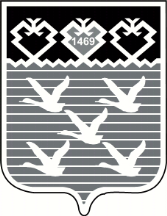 Чувашская РеспубликаФинансовое управление администрациигорода ЧебоксаРЫПРИКАЗ08.05.2019 № 110г.Чебоксары